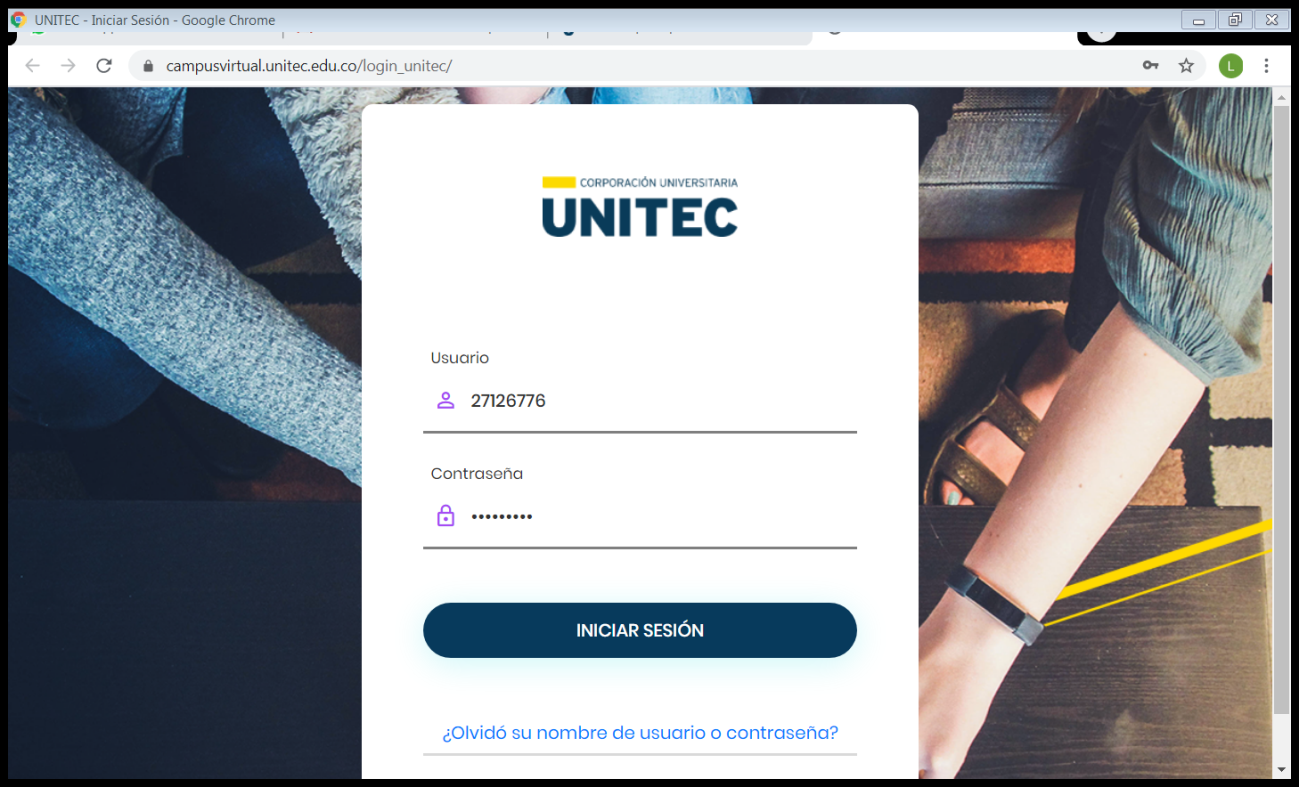 Coloco usuario que es el número de cédula como pueden ver 27126776Y luego la contraseña que es A27126776aYa no me da la opción de cambiar la contraseña y sale esto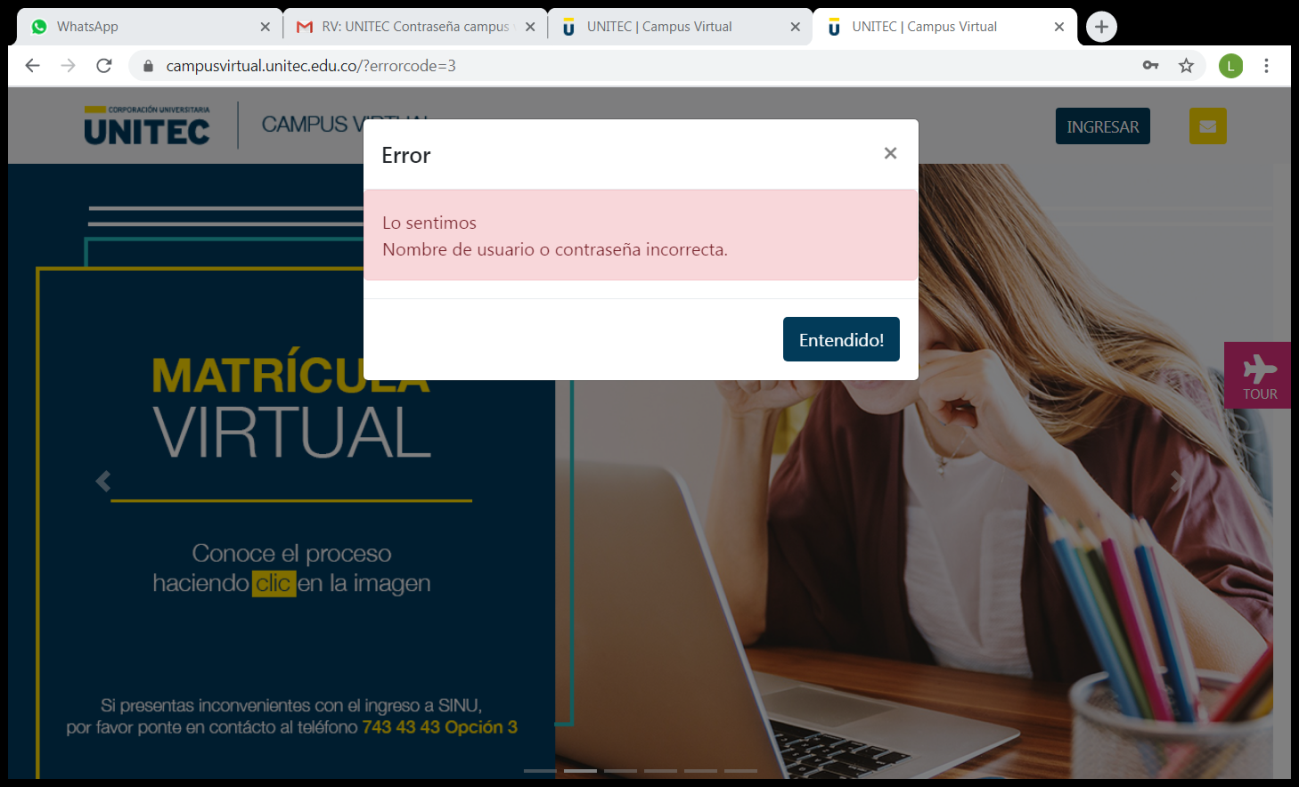 Cuando me daba la opción de cambiar la contraseña, la escribía así: Lucia*123 Y me sale el mismo Error